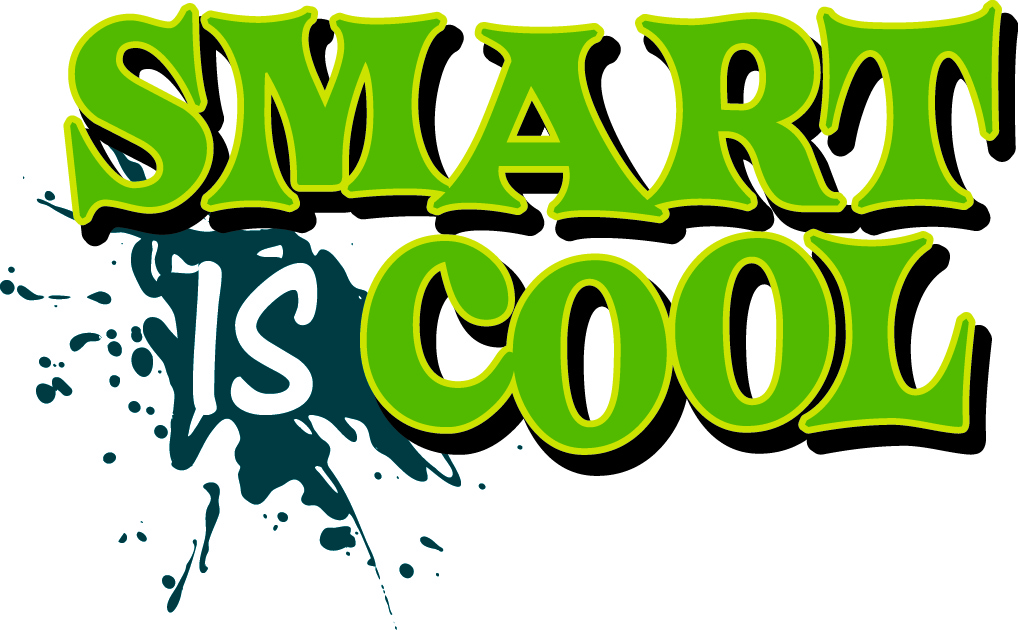 Project / Program APPLICATIONName: ______________________________________________ Age_________Contact Information   Phone: (____)___________________________________Email: ____________________________________________________________Address: __________________________________________________________Project/Program Information: (Describe your project idea in some detail.  Use a separate sheet if necessary.) ________________________________________________________________________________________________________________________________________________________________________________________________________________________________________________________________________________________________________________________________________________________________________________________________________________________________________________________________________________________________________________________________________________How does this project impact the community? (Describe possible outcomes.) ______________________________________________________________________________________________________________________________________________________________________________________________________________________________________________________________________________________________________________________________________________________________________________________________________________________________________________________________________________What are the materials and/or support needed to implement this project? ______________________________________________________________________________________________________________________________________________________________________________________________________________________________________________________________________________________________________________________________________________________________________________________________________________________________________________________________________________Recommendations: Please list two people who can speak to your work ethic and project idea.__________________________________    _________________________Name							phone __________________________________    _____________________Name							phoneApplicant Signature____________________________________________Date___________________________________Please submit your application electronically to all three of the following:Signe Rogalski: sigrogalski@sbcglobal.netPatrick Allen: phallen34@gmail.comKathleen Tracy: KathleenTracy@sbcglobal.net